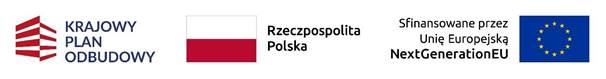 ZASADY TERYTORIALIZACJI WSPARCIA INWESTYCJI WODOCIĄGOWO-KANALIZACYJNYCH NA OBSZARACH WIEJSKICH 
W RAMACH KRAJOWEGO PLANU ODBUDOWY Warszawa, czerwiec 2022 r.Niniejszy dokument stanowi realizację kamienia milowego dla reformy B.3.1 Wsparcie zrównoważonej gospodarki wodno-ściekowej na terenach wiejskich realizowanej w ramach Krajowego Planu Odbudowy i Zwiększania Odporności. Reforma ustanawia terytorialne kryteria wyboru beneficjentów wsparcia dla inwestycji w zakresie zaopatrzenia w wodę lub odprowadzania ścieków na obszarach wiejskich.Limit środków przeznaczony na realizację inwestycji B.3.1.1 w ramach reformy B.3.1. wynosi 204 mln euro.Realizacja inwestycji B.3.1.1. będzie odbywać się w trybie konkursowym realizowanym przez Agencję Restrukturyzacji i Modernizacji Rolnictwa, jako jednostkę wspierającą plan rozwojowy. Konkurs zostanie przeprowadzony z wykorzystaniem kryteriów horyzontalnych wspólnych dla całego KPO, kryterium dostępowego oraz kryteriów premiujących określonych przez MRiRW i poddanych konsultacjom z samorządami województw. Kryterium dostępu - niespełnienie merytorycznego kryterium dostępu skutkuje brakiem możliwości (współ)finansowania ze środków planu rozwojowego Krajowy Plan Odbudowy i Zwiększana Odporności.Kryteria premiujące - weryfikacja kryteriów premiujących następuje poprzez ocenę „spełnia/ nie spełnia” i na podstawie tej oceny przypisywane są punkty przyjęte dla danego kryterium. Niespełnienie któregokolwiek kryterium premiującego nie powoduje wykluczenia przedsięwzięcia z (dalszej) oceny i tym samym nie skutkuje brakiem możliwości (współ)finansowania ze środków planu rozwojowego Krajowy Plan Odbudowy i Zwiększana Odporności.Algorytm służący określeniu dla gmin wskaźnika obrazującego bariery rozwoju.Podstawą wyodrębnienia w każdym województwie grup gmin preferowanych do wsparcia będzie nasilenie barier społeczno-gospodarczych, ograniczających ich dalszy rozwój. W związku z przyjętymi wstępnie założeniami, do określenia syntetycznej miary nasilenia tych barier w gminach określono następujące wskaźniki:udział (%) ludności korzystającej ze zbiorczej sieci wodociągowej w ogólnej liczbie ludności gminy w 2020 roku;udział (%) ludności korzystającej ze zbiorczej sieci kanalizacyjnej w ogólnej liczbie ludności gminy w 2020 roku;wskaźnik „G” – potencjalne dochody podatkowe gminy w zł na 1 mieszkańca w 2020 roku;udział (%) zarejestrowanych bezrobotnych w ogólnej liczbie ludności gminy – średnia z okresu 2016-2020 (ostatnie 5 lat);saldo migracji ludności gminy w przeliczeniu na 1 tys. mieszkańców – średnia z okresu 2016-2020 (ostatnie 5 lat).Do określenia syntetycznej miary nasilenia barier rozwoju społeczno-gospodarczego wykorzystano zmodyfikowaną metodę Hellwiga. Z przeprowadzonych analiz wynika m.in. że przeciętna wartość wskaźnika syntetycznego dla całej populacji gmin wyniosła 0,47, a jego rozpiętość zawiera się w przedziale od 0,41 -najniższe bariery rozwoju do 0,56 -najwyższe bariery rozwoju. W sumie wysokie bariery rozwoju wskazano dla 1238 gmin, natomiast niskie dla 937 gmin w Polsce. Obszary z wysokimi barierami rozwoju charakteryzowały się wyższym o ok. 2 pkt wskaźnikiem bezrobocia oraz niższą ok 1/3 wartością współczynnika G. Na obszarach zaliczonych do kategorii „wysokie bariery rozwoju” z przyłączy do sieci wodociągowej korzystało ponad 81%, a z podłączenia do sieci kanalizacyjnej 36% ludności, natomiast w kategorii „niskie bariery rozwoju” odpowiednio 95% i 58%.W poszczególnych województwach udział gmin zakwalifikowanych do grupy „wysokie bariery rozwoju” w stosunku do gmin „z  niskimi barierami rozwoju” waha się od aż 80% w woj. świętokrzyskim i 79% w woj. lubelskim do zaledwie 25% w woj. śląskim, czy 38% w woj. podkarpackim.  Rozproszenie gmin w obu skupieniach według województw wskazuje, że podmioty o „niskich barierach rozwojowych” położone są zazwyczaj w otoczeniu dużych miast tzw. centrów, podczas gdy gminy z barierami rozwojowymi mają raczej położenie peryferyjne. W układzie rodzajowym wyższe wartości wskaźnika barier rozwojowych charakteryzują gminy wiejskie niż miejsko-wiejskie.NrNazwa kryteriumOpis kryteriumSposób weryfikacji1.Zasięg terytorialnyWeryfikowane jest czy przedsięwzięcie realizowane jest na terenie gminy wiejskiej lub miejsko-wiejskiej z wyłączeniem miejscowości pow. 5000 mieszkańców. Przedsięwzięcie jest realizowane poza obszarem aglomeracji0/1NrNazwa kryteriumOpis kryteriumSposób weryfikacji/Liczba punktów1.Przedsięwzięcie jest realizowane na terenie powiatów o niekorzystnej sytuacji na rynku pracyWeryfikowane jest czy stopa bezrobocia rejestrowego w powiecie, w którym realizowane jest przedsięwzięcie wynosi pow. średniej wartości bezrobocia rejestrowego w kraju ogółem kryterium weryfikowane na podstawie danych GUS/0 pkt lub 1 pkt2.Przedsięwzięcie jest realizowane w gminach, na terenie których występowały PGR-yWeryfikowane jest czy przedsięwzięcie jest realizowane na terenie gminy, gdzie były PGR-y kryterium weryfikowane na podstawie danych udostępnionych przez KOWR/0 pkt lub 1pkt3.Przedsięwzięcie jest realizowane na terenie gminy o wysokich barierach rozwoju Weryfikowane jest czy przedsięwzięcie jest realizowane na terenie gminy dla której zdiagnozowano wysokie bariery rozwoju kryterium weryfikowane na podstawie danych udostępnionych przez MRiRW/0 pkt lub 1 pkt 4.Wykorzystanie TIKWeryfikowane jest czy efektem realizacji przedsięwzięcia będzie wykorzystanie technologii informacyjno-komunikacyjnych u ostatecznego odbiorcy wsparciakryterium weryfikowane na podstawie informacji zadeklarowanych we wniosku 
o objęcie wsparciem/0 pkt lub 1 pkt5. Realizacja przedsięwzięcia związana jest z budową przyłączy wodociągowychWeryfikowane jest w jakim stopniu (liczba nowych przyłączy wodociągowych) realizacja przedsięwzięcia przyczyni się do osiągnięcia wskaźnika celu dla inwestycji.kryterium weryfikowane na podstawie informacji podawanych we wniosku o objęcie wsparciem/wykonanie od 1 do 9 przyłączy wodociągowych przypadających na 1 km sieci wodociągowej – 1 pkt;wykonanie co najmniej 10 lecz nie więcej niż 30 przyłączy wodociągowych przypadających na 1 km sieci wodociągowej - 2 pkt;wykonanie powyżej 30 przyłączy wodociągowych i nie więcej niż 40 przypadających na 1 km sieci wodociągowej - 3 pkt;wykonanie powyżej 40  przyłączy wodociągowych przypadających na 1 km sieci wodociągowej - 5 pkt.